Klasa V, VI Szkoła Podstawowa Specjalna Nr 4 dla uczniów z niepełnosprawnością intelektualną w stopniu umiarkowanym i znacznymNazwisko i imię nauczyciela: Kondraciuk Elżbieta el.kondraciuk@wp.pltermin realizacji: 16.06.2020 r. Temat: Statek na morzu  - rysowanie po zaznaczonych liniach i kolorowanie.Statek na morzu  - spróbuj dokończyć rysunek po zaznaczonych liniach, pokoloruj. Może dorysujesz chmurki i ryby…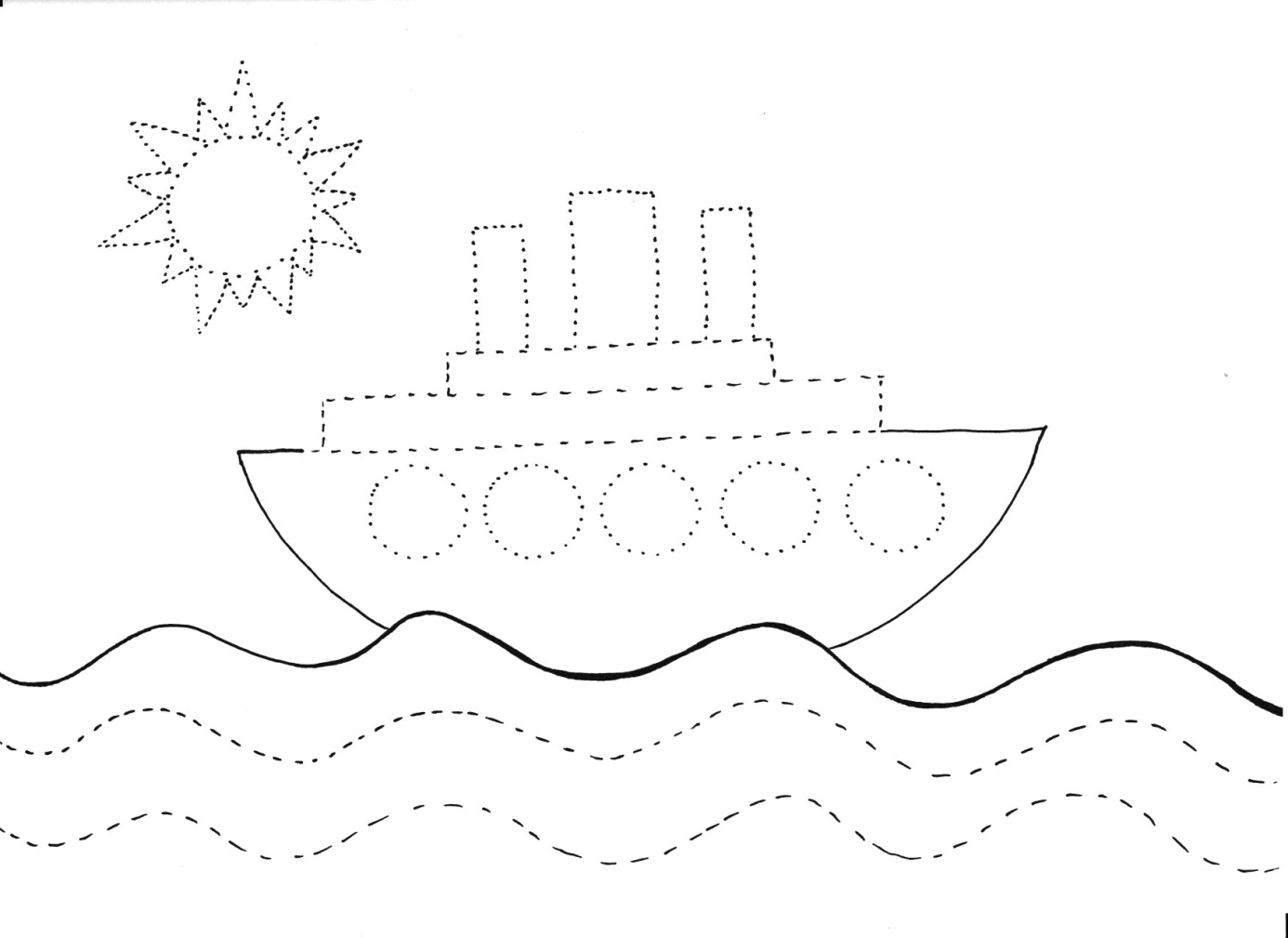 Klasa V, VI Szkoła Podstawowa Specjalna Nr 4 dla uczniów z niepełnosprawnością intelektualną w stopniu umiarkowanym i znacznymNazwisko i imię nauczyciela: Kondraciuk Elżbieta el.kondraciuk@wp.pltermin realizacji: 18.06.2020 r.Temat: Lato, lato czeka  - kolorowanka 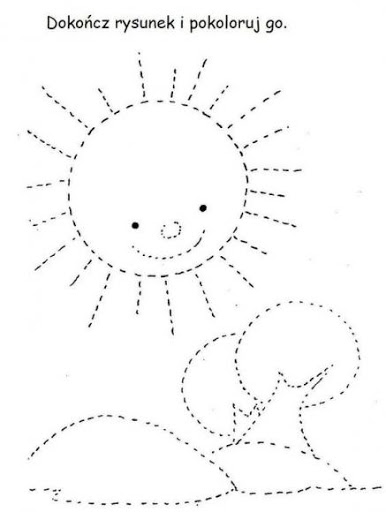 Klasa V, VI Szkoła Podstawowa Specjalna Nr 4 dla uczniów z niepełnosprawnością intelektualną w stopniu umiarkowanym i znacznymNazwisko i imię nauczyciela: Kondraciuk Elżbieta el.kondraciuk@wp.pltermin realizacji: 23.06.2020 r.Temat: Praca plastyczna – rybaNarysuj rybę pastelami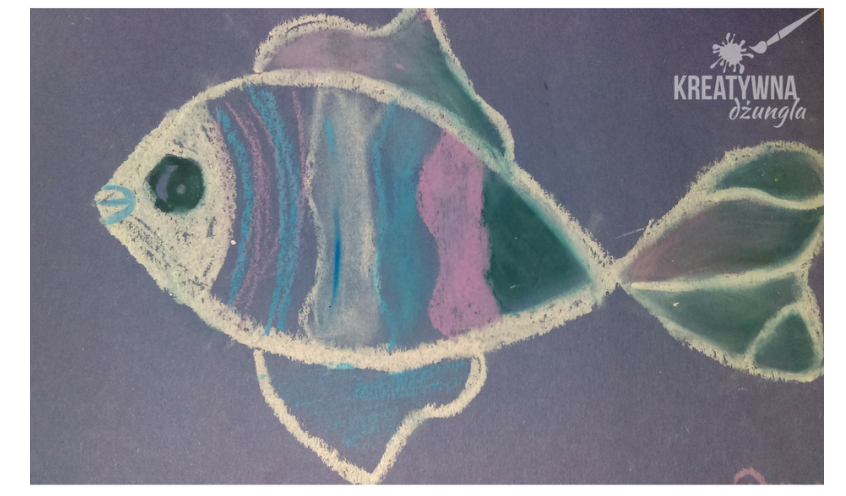 Klasa V, VI Szkoła Podstawowa Specjalna Nr 4 dla uczniów z niepełnosprawnością intelektualną w stopniu umiarkowanym i znacznymNazwisko i imię nauczyciela: Kondraciuk Elżbieta el.kondraciuk@wp.pltermin realizacji: 25.06.2020 r.Temat: Praca plastyczna – górski krajobrazWakacje można spędzić również w górach. Zobacz jak zrobić piękny górski krajobraz…to bardzo łatweMateriały: kolorowy papier, klej, nożyczki, kredki, farby plakatowe, pieczątka z gąbki.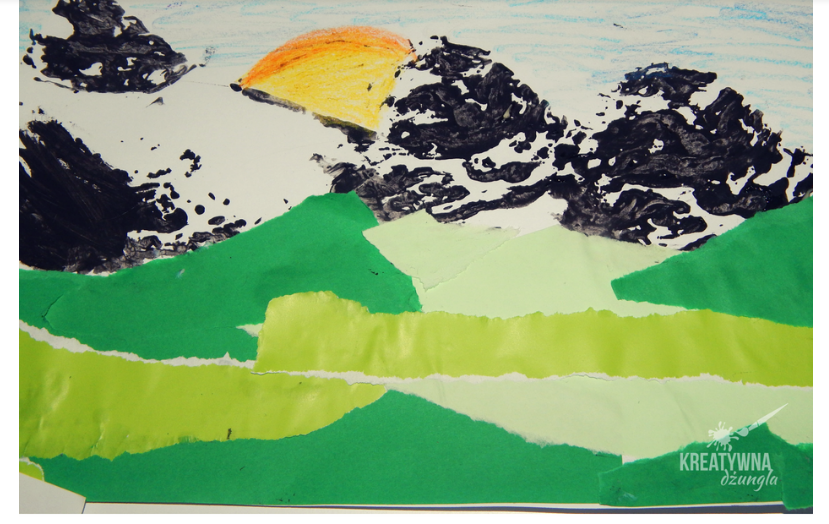 